REQUERIMENTOÀ Coodenação do Programa de Pós-Graduação em Biociências e Fisiopatologia_______________________________________, vem mui respeitosamente requerer matrícula no __º semestre de 20___, no curso de Mestrado do Programa de Pós-Graduação em Biociências e Fisiopatologia, Área de Concentração: biociências e fisiopatologia aplicadas à farmácia.Assinatura do CandidatoAssinatura do Orientador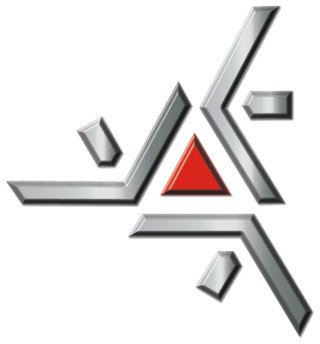 Universidade Estadual de MaringáCentro de Ciências da SaúdeDepartamento de Análises Clínicas e BiomedicinaPrograma de Pós-Graduação em Biociências e FisiopatologiaCÓDIGODISCIPLINACRÉDITO